CỤC CHẤT LƯỢNG, CHẾ BIẾN VÀ PHÁT TRIỂN THỊ TRƯỜNGTRUNG TÂM KIỂM NGHIỆM KIỂM CHỨNGVÀ TƯ VẤNCHẤT LƯỢNG NÔNG LÂM THỦY SẢNBÁO CÁOKẾT QUẢ KHẢO SÁTMỘT SỐ CƠ SỞ SẢN XUẤT NƯỚC MẮMHÀ NỘI - 2024	BÁO CÁO KẾT QUẢ KHẢO SÁT MỘT SỐ CƠ SỞ SẢN XUẤT NƯỚC MẮM--------------------------------PHẦN I. KHẢO SÁT THU THẬP THÔNG TIN XÂY DỰNG DỰ THẢO TIÊU CHUẨN NƯỚC MẮM TRUYỀN THỐNGMục tiêu và nội dung khảo sátTìm hiểu công nghệ, thông số kỹ thuật trong quy trình sản xuất nước mắm; thu thập thông tin xây dựng các thuật ngữ và định nghĩa, các yêu cầu, phân hạng sản phẩm,... của sản phẩm nước mắm truyền thống.Phương pháp thực hiệnKhảo sát các cơ sở sản xuất nước mắm theo mẫu phiếu tại Phụ lục I.1;Các cơ sở được khảo sát phải đại diện cho các vùng, miền có sử dụng các phương pháp ủ chượp truyền thống là đánh khuấy, gài nén và gài nén kết hợp náo đảo.Thông tin các cơ sở tiến hành khảo sátThông tin các cơ sở tiến hành khảo sát được trình bày trong bảng 1.Bảng 1. Danh sách cơ sở cho ý kiếnKết quả khảo sát thu thập thông tin ban đầuMột số thuật ngữ và định nghĩa liên quan đến sản phẩm nước mắm truyền thống		Kết quả thu thập thông tin về thuật ngữ và định nghĩa được thể hiện trong bảng 2.Bảng 2: Kết quả khảo sát về thuật ngữ và định nghĩaNguyên liệu dùng để sản xuất nước mắm truyền thống		Kết quả thu thập thông tin về nguyên liệu dùng để sản xuất nước mắm được thể hiện trong bảng 3.Bảng 3: Danh sách nguyên liệuQuá trình ủ chượpKết quả khảo sát ban đầu cho thấy tất cả các cơ sở đều có thời gian ủ chượp làm ra sản phẩm nước mắm truyền thống là từ 10 tháng trở lên.Thành phần bổ sung vào quá trình ủ chượp (ngoài nguyên liệu nêu tại Mục 4.2)Công ty Cát Hải: nước lãCông ty CP Hải sản Thái Bình: Dứa để xúc tác cho quá trình thuỷ phân diễn ra nhanh hơnQuá trình kéo rút, pha đấu để tạo ra các hạng/loại sản phẩm khác nhauTổng hợp kết quả thu thập thông tin ban đầu cho thấy:Công ty TNHH Hưng Thành: Tuỳ theo số lượng loại nước mắm có độ đạm cần dùng sẽ pha đấu. Nước cốt của từng thùng chượp chín với nhau; Nước cốt với nước long 1; Nước long 1 với nước long 2; Nước long 2 với nước long 3.Công ty CP CBDV Thuỷ sản Cát Hải: Chượp chín  Lọc  Nước cốt  Tuỳ theo yêu cầu của thị trường để pha đấu ra các loại sản phẩm cụ thể (cao cấp chỉ dùng cốt, loại cấp thấp dùng mắm cô qua nấu cô)Công ty CP CB Hải sản Nam Định: Khi chượp chín tiến hành kéo rút, kiểm tra độ đạm để pha đấu và lọc trongCông ty CPTM Khải Hoàn: Nước mắm bán thành phẩm sau khi tháo trộn xác định độ đạm từng thùng ủ chượp - pha đấu kéo rút tuần hoàn các thùng có độ đạm thấp đến thùng có độ đạm cao để lấy nước mắm thành phẩm có một độ đạm nhất định - đóng gói (chai hoặc bồn)DNTN Thanh Liêm: Cá cơm rặt hoặc cá cơm có lẫn cá biển (tỉ lệ 9:1) được ủ chượp với tỉ lệ cá :  muối là 7 : 3 trong hồ với thời gian 12 tháng. Sau quá trình kéo rút thu về nước mắm cốt sau đó kiểm độ đạm và phân loại. Riêng loại độ đạm cao hơn sẽ qua hệ thống cô đặc hút chân không cho ra loại > 38oN. Phần cá cơm đã rút hết nước cốt sẽ cho vào nước mắm thấp đạm vào bã chượp chín được đảo trộn nhiều lần, lọc hoặc kéo rút, nhằm rút đạm và hương tự nhiên của nước mắm còn trong bã chượp tạo ra nước mắm long có độ đạm thấp khác nhau. Sau đó đấu các loại nước mắm có độ đạm khác nhau và bổ sung chất điều vị (sử dụng những chất được phép sử dụng cho thực phẩm của Bộ Y tế) nhằm phù hợp khẩu vị người tiêu dùng, gửi mẫu kiểm đạm để cho ra sản phẩm đủ hàm lượng đạm tổng và hàm lượng amin trong bản tự công bố để bán ra thị trường.Công ty CP Thuỷ sản Vạn Phần Diễn Châu: Kéo rút nước mắm cốt; Kéo rút nước mắm long; Kiểm nghiệm và pha đấu theo sản phẩm tự công bố.Cơ sở nước mắm Dì Mười: Mua cá đạt chất lượng  ủ với muối  phơi nắng và trộn đều  cho nhỉ vào lu  phơi nắng  Lọc nước mắm  chiết rót, đóng chai, thành phẩm  đóng thùng  đưa ra thị trường tiêu thụ.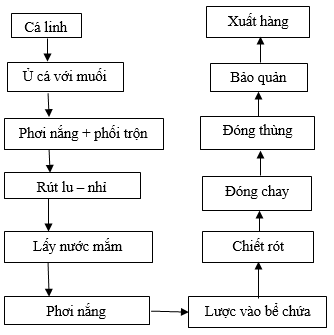 Công ty CP 584 Nha Trang: Nguyên liệu cá trộn muối thành chượp, hỗn hợp được cho vào hồ hoặc thùng. Sau đó kéo hết nước bổi, gài nén. Chăm sóc chượp là quá trình kéo rút náo đảo nước bổi, trong vòng 8 tháng chượp chín, tiến hành kéo rút nước mắm. Nước mắm chín được kéo rút đem đi pha đấu, bổ sung chất điều vị để tạo ra các dòng sản phẩm nước mắm khác nhau.Công ty TNHH Kinh doanh nước mắm Huỳnh Khoa: Sau khi ủ chượp trong thùng gỗ từ 12 tháng, nước mắm cốt đầu tiên sẽ được kéo rút để tạo ra nước mắm Đặc Biệt (Cốt Nhĩ), sau đó sẽ được thêm nước mắm thấp đạm hoặc nước muối vào cái chượp đã được rút hết nước mắm cốt để tạo ra nước mắm Long 1, 2, 3,…Công ty TNHH Chế biến TP Hạnh Phúc: Cá tươi + nước (tỷ lệ thích hợp)  chượp  kéo rút (từ 8 tháng)  thành phẩmDNTN Hồng Đức 1: Nước long thấp đạm bơm lên thùng cao đạm hơn, kéo rút liên hoàn tạo ra các hạng nước mắm khác nhauCông ty TNHH Nước mắm Cana: Kéo rút nước mắm cốt (Khi chượp chuyển sang màu nâu vàng và mùi thơm đặc trưng của nước mắm, lúc đó chượp đã chín. Mở lù cho nước mắm chảy từ từ ra hồ con cho đến hết); Kéo rút nước mắm long (Hoà tan nước muối bão hoà sau đó kéo rút ra hầm chứa); Sau khi hoàn tất việc kéo rút nước mắm cốt và nước mắm long, mỗi lần nước mắm được kéo rút ra với độ đạm khác nhau, nhân viên chất lượng phải lấy mẫu phân tích hàm lượng đạm của các mẫu trên. Do đó, để được 20 lít nước mắm 35⁰N từ nước mắm cốt 40⁰N và nước long 20⁰N thì pha đấu 10 lít nước cốt 40⁰N với 10 lít nước long 20⁰N để thu được nước mắm có độ đạm mong muốn.Công ty TNHH Thực phẩm & TMDV Lê Gia: Kéo rút thùng từ 3 - 6 thùng theo độ đạm và yêu cầu chất lượng (mùi - vị - màu)DNTN Phúc Hưng: Nước mắm cốt được kép rút trực tiếp từ chượp chín, nước mắm long được kéo rút từ chượp được bổ sung nước muối hay nước long có độ đạm thấp hơn. Nước mắm thành phẩm được pha đấu từ các loại nước mắm cốt, nước mắm long theo tỷ lệ nhất định để cho độ đạm tổng số theo yêu cầuCông ty TNHH KTHS, CB Nước mắm Thanh Hà: Tiếp nhận cá chượp  Kiểm tra loại tạp chất  Ủ chượp  Kéo rút nước mắm cốt  Kéo rút nước mắm long  Phối trộn  Vô chai/can  Dán nhãn  Đóng thùng  Bảo quản  Vận chuyển.Phân hạng sản phẩm nước mắm truyền thốngYêu cầu phân hạng nêu tại Bảng 3 dưới đây nhận được sự đồng ý của 7/16 cơ sở.Bảng 3: Phân hạng sản phẩm nước mắm truyền thốngCác cơ sở khác đưa ra một số ý kiến như sau:Công ty CP chế biến dịch vụ thuỷ sản Cát Hải: Điều chỉnh hàm lượng nitơ axit amin, tính bằng % so với nitơ tổng số của hạng đặc biệt là lớn hơn hoặc bằng 45 và hàm lượng nitơ tổng số, tính bằng g/l của hạng 2 là từ 11 đến nhỏ hơn 15.Công ty CP Hải sản Thái Bình: Hàm lượng muối, tính bằng g/l, trong khoảng 245 - 280 đối với hạng đặc biệt và hạng thượng hạng, 265 - 295 đối với hạng 1 và hạng 2.Công ty TNHH KTHS, CB Nước mắm Thanh Hà: Hàm lượng muối của tất cả các hạng trong khoảng 240 – 280 g/lCông ty CP TM Khải Hoàn; Công ty TNHH Huỳnh Khoa; Công ty TNHH Hạnh Phúc; DNTN Hồng Đức 1; Công ty CPTM Khải Hoàn: Đề xuất bảng phân hạng như Bảng 4 dưới đây:Bảng 4: Phân hạng nước mắm truyền thống (cơ sở đề xuất điều chỉnh)Đề xuất việc sử dụng dấu sao () ký hiệu cho các hạng nước mắm truyền thống, với mức cao nhất là 5 sao () (Ví dụ: Đặc biệt: ; Thượng hạng: ; Hạng 1: ; Hạng 2: ) có sự đồng tình của 10/16 cơ sở, 5 cơ sở còn lại không đồng ý trong đó Công ty Lê Gia có ý kiến việc sử dụng dấu sao này dễ gây hiểu nhầm.Mặt khác cách ghi hàm lượng đạm tổng số trên nhãn bao bì sản phẩm được thống kê như sau:12/16 cơ sở đồng ý ghi đơn vị theo cách g/l03/16 cơ sở đồng ý ghi đơn vị theo cách ⁰N02/16 cơ sở đồng ý ghi đơn vị theo cả 2 cách ⁰N và g/l1/16 cơ sở không cho ý kiếnPhụ gia thực phẩm Việc sử dụng phụ gia trong sản phẩm nước mắm truyền thống của 16 cơ sở khảo sát được thể hiện trong Bảng 5 như sau:Bảng 5: Phụ gia dùng trong các sơ sở khảo sát5. Kết luận khảo sát thông tin xây dựng dự thảo tiêu chuẩnTừ kết quả khảo sát thông tin sơ bộ của một số cơ sở sản xuất nước mắm, bước đầu đề xuất một số nội dung xây dựng dự thảo tiêu chuẩn như sau:5.1 Thuật ngữ và định nghĩa nước mắm truyền thống- Sản phẩm nước mắm truyền thống là sản phẩm dạng chất lỏng trong, vị mặn đầu, sau có vị ngọt hậu của đạm thịt cá thuỷ phân thành axit amin, có màu và mùi vị đặc trưng tự nhiên của nước mắm được kéo rút ra từ chượp chín.- Chượp là hỗn hợp cá trộn với muối ở nồng độ bão hoà, có hoặc không có bổ sung nước, để lên men hoàn toàn tự nhiên.- Nước mắm cốt là nước mắm được kéo rút lần đầu tiên từ chượp chín.- Nước mắm long là nước mắm thu được bằng cách bổ sung nước muối bão hoà hay nước mắm thấp đạm hơn vào bã chượp chín đã kéo hết nước cốt, được đảo trộn nhiều lần, lọc hoặc kéo rút, nhằm rút đạm và hương tự nhiên của nước mắm còn trong bã chượp tạo ra nước mắm long có độ đạm khác nhau.5.2 Nguyên liệu sản xuất nước mắm truyền thống- Cá có chất lượng phù hợp dùng làm thực phẩm;- Muối hạt có chất lượng dùng làm thực phẩm;- Nước có chất lượng dùng trong chế biến thực phẩm.5.3 Ủ chượpThời gian ủ chượp tối thiểu là 10 tháng5.4 Kéo rút, pha đấu nước mắm truyền thống- Nước mắm truyền thống được kéo rút ra từ chượp chín;- Có thể pha đấu nước mắm cốt với nước mắm long để tạo ra các loại nước mắm có độ đạm khác nhau.5.5 Phân hạng sản phẩmĐể đáp ứng được các cơ sở sản xuất nước mắm, sản phẩm nước mắm truyền thống được phân thành 4 hạng, được thể hiện theo bảng sau:5.6 Phụ gia thực phẩm11/16 cơ sở được khảo sát có sử dụng phụ gia thực phẩm với các loại chính là chất điều chỉnh độ axit, chất tạo ngọt và tạo màu. Hầu hết cơ sở đều sử dụng phổ biến các loại phụ gia sau:- Axit citric (E330);- Mononatri L-glutamat (E621);- Disodium 5'-ribonucleotides (E635);- Màu caramen (E150a),Phụ lục I.1: PHIẾU KHẢO SÁT THÔNG TINCƠ SỞ SẢN XUẤT NƯỚC MẮM TRUYỀN THỐNGPhục vụ xây dựng Tiêu chuẩn Quốc gia: Nước mắm truyền thống(Kèm theo Công văn số 36 /KNKC-CL ngày 24 / 3 / 2023 của Trung tâm KNKC)THÔNG TIN CHUNG VỀ CƠ SỞ SẢN XUẤT ĐƯỢC KHẢO SÁT1.1. Tên cơ sở sản xuất ………………………………………………………………1.2. Địa chỉ: ……………………………………………………………………………1.3. Người đại diện đơn vị được khảo sát:………………………………………………1.4. Điện thoại:……………...................Email:...............................................................1.5. Sản lượng năm 2022 (lít):……………………………………………………….…..Trong đó: 		+ Tiêu thụ trong nước (lít):………………………………………….………....		+ Xuất khẩu (lít):………………………………………………………………...THÔNG TIN KHẢO SÁTAnh/chị hãy cho ý kiến bằng cách đánh dấu (X) vào ô trả lời hoặc ghi ý kiến của mình vào các dòng kẻ để trống của các câu hỏi sau đây:Anh/chị có đồng ý với định nghĩa về sản phẩm nước mắm truyền thống: “Sản phẩm dạng chất lỏng trong, vị mặn đầu, sau có vị ngọt hậu của đạm thịt cá thủy phân thành axit amin, có màu và mùi vị đặc trưng tự nhiên của nước mắm được kéo rút ra từ chượp chín”.a) Đồng ý  ☐                                   b) Không đồng ý  ☐ Nếu không đồng ý, anh/chị hãy đề xuất định nghĩa của mình về sản phẩm nước mắm truyền thống:………………………………………………………………………………………………………………………………………………………………………………………………………………………………………………………………………Anh/chị có đồng ý với định nghĩa về chượp: “Hỗn hợp cá trộn với muối ở nồng độ bão hòa, có hoặc không có bổ sung nước, để lên men hoàn toàn tự nhiên”.a) Đồng ý    ☐ 			b) Không đồng ý  ☐Nếu không đồng ý, anh/chị hãy đề xuất định nghĩa của mình về chượp:………………………………………………………………………………………………………………………………………………………………………………Anh/chị có đồng ý với định nghĩa về nước mắm cốt: “Nước mắm được kéo rút lần đầu tiên từ chượp chín”.a) Đồng ý   ☐                               b) Không đồng ý   ☐Nếu không đồng ý, anh/chị hãy đề xuất định nghĩa của mình về nước mắm cốt:………………………………………………………………………………………………………………………………………………………………………………Anh/chị có đồng ý với thuật ngữ, định nghĩa về nước mắm long: “Nước mắm thu được   bằng cách bổ sung nước muối bão hòa hay nước mắm thấp đạm hơn vào bã chượp chín đã kéo rút hết nước cốt, được đảo trộn nhiều lần, lọc hoặc kéo rút, nhằm rút đạm và hương tự nhiên của nước mắm còn trong bã chượp tạo ra nước mắm long có độ đạm khác nhau”.a) Đồng ý     ☐                               b) Không đồng ý   ☐Nếu không đồng ý, anh/chị hãy đề xuất thuật ngữ, định nghĩa của mình về nước mắm long:………………………………………………………………………………………………………………………………………………………………………………………………………………………………………………………………………Anh/chị vui lòng liệt kê các nguyên liệu dùng để sản xuất nước mắm truyền thống tại cơ sở sản xuất của mình: (như cá – loài cá, muối, nước,…)……………………………………………………………………………………………………………………………………………………………………………………………………Có các yêu cầu quan trọng nào cần chú ý đối với các nguyên liệu mà anh/chị kể ra ở trên (câu 5) hay không?   a) Có     ☐                               b) Không     ☐Nếu có đề nghị anh/chị vui lòng cho biết các yêu cầu cụ thể:…………………………………………………………………………………………………………………………………………………………………………Anh/chị hãy cho biết thời gian ủ chượp để sản xuất nước mắm truyền thống tại cơ sở của anh/chị là bao lâu ?  a) 5 tháng đến dưới 6 tháng ☐    	b)  6 tháng đến dưới 8 tháng ☐ c)  8 tháng đến dưới 10 tháng ☐      	d)  10 tháng trở lên ☐Anh/chị hãy liệt kê các thành phần bổ sung thêm vào qúa trình ủ chượp (ngoài nguyên liệu đã kể ra ở câu 5)  (nếu có):………………………………………………………………………………………………………………………………………………………………………………………………………………………………………………………………Anh/chị hãy mô tả ngắn gọn việc kéo rút, pha đấu để tạo ra các hạng/loại sản phẩm nước mắm truyền thống tại cơ sở của anh/chị:………………………………………………………………………………………………………………………………………………………………………………………………………………………………………………………………Anh/chị có đồng ý với bảng phân hạng nước mắm truyền thống sau không? a)  Đồng ý ☐      		b)  Không đồng ý  ☐  Nếu không đồng ý, đề nghị anh/chị đề xuất bảng phân hạng nước mắm truyền thống theo ý kiến của anh/chị:Anh/chị có đồng ý với việc sử dụng dấu sao () ký hiệu cho các hạng nước mắm truyền thống, với mức cao nhất là 5 sao () không? (Ví dụ: Đặc biệt: ; Thượng hạng: ; Hạng 1: ; Hạng 2: )a)  Đồng ý ☐      		b)  Không đồng ý  ☐  Anh/chị có sử dụng phụ gia thực phẩm trong sản xuất nước mắm truyền thống không ?a) Có  ☐                         b) Không ☐Nếu có, đề nghị anh/chị vui lòng cho biết tên các phụ gia thực phẩm được sử dụng trong sản xuất nước mắm truyền thống theo các hạng sản phẩm mà anh chị đã kể ra ở trên:…………………………………………………………………………………………………………………………………………………………………………Cơ sở anh/chị có xây dựng tiêu chuẩn cho sản phẩm nước mắm do cơ sở mình sản xuất?a) Có  ☐                         b) Không   ☐Nếu có, đề nghị anh/chị vui lòng gửi bản sao tiêu chuẩn cơ sở sản phẩm nước mắm kèm theo phiếu khảo sát này.Đề nghị anh/chị gửi bản sao các hồ sơ sau đây kèm theo phiếu khảo sát này:Hồ sơ công bố chất lượng sản phẩm;Phiếu kết quả kiểm nghiệm của công bố chất lượng/ các lô hàng xuất khẩu trong năm 2022.Anh chị ghi hàm lượng đạm tổng số trên nhãn sản phẩm theo cách nào a) g/l  ☐                         b) oN   ☐          	c) tính theo gam protein   ☐  Các ý kiến khác:…………………………………………………………………………………………………………………………………………………………………………Phụ lục I.2:THÔNG TIN CHI TIẾT VỀ CHẤT LƯỢNG CỦA MỘT SỐ SẢN PHẨM NƯỚC MẮM Chỉ tiêu chất lượng của một số sản phẩm nước mắmDNTN Thanh LiêmCông ty cổ phần chế biến dịch vụ thuỷ sản Cát HảiCông ty TNHH Hưng ThànhCông ty  CP Thương mại Khải HoànCông ty CP Thuỷ sản 584 Nha TrangTên sản phẩm: Nước mắm cá cơm 12⁰ ĐạmThành phần: Nước mắm nguyên chất cốt cá cơm (90%), nước muối, chất điều vị (635, 640), chất tạo ngọt tổng hợp (950), màu tự nhiên E150a, chất điều chỉnh acid (E330), chất ổn định (E450)Nitơ tổng số : ≥ 12 g/lNitơ axit amin: ≥ 35% Nitơ tổng sốNitơ amoniac: ≤ 25 % Nitơ tổng sốHàm lượng NaCl: ≥ 200 g/pH: 4,6 - 6,5Cảm quan:   + Màu sắc: Từ nâu vàng đến nâu đậm                 + Độ trong: Trong, không vẩn đục, không lắng cặn ngoại trì các tinh thể muối                  +  Mùi: Mùi đặc trưng của sản phẩm nước mắm, không có mùi lạ                  + Vị: Ngọt của đạm cá thuỷ phân                  + Không thấy tạp chất bằng mắt thườngCông ty TNHH Nước mắm CanaCông ty TNHH Thực phẩm & TMDV Lê GiaDNTH Phúc HưngTên sản phẩm: Nước mắm cốt Phúc HưngThành phần: cá cơm, muối biểnHàm lượng nitơ tổng số : 40 g/lHL nitơ axit amin so với nitơ tổng (%): ≥ 50Công ty TNHH KTHS, CB Nước mắm Thanh HàThông tin về hàm lượng các loại nguyên liệu trong sản phẩm nước mắm của một số cơ sởPHẦN II. KHẢO SÁT TÍNH PHÙ HỢP VỚI THỰC TIỄN SẢN XUẤT CỦA DỰ THẢO TIÊU CHUẨN NƯỚC MẮM TRUYỀN THỐNG1. Mục tiêu Đánh giá sự phù hợp của nội dung dự thảo đã xây dựng với điều kiện thực tế tại cơ sở sản xuất nước mắm truyền thống và lấy ý kiến góp ý của các cơ sở về nội dung dự thảo.2. Phương pháp thực hiện Khảo sát tại 12 cơ sở sản xuất nước mắm theo mẫu phiếu tại Phụ lục II.1.Lấy mẫu nước mắm bán thành phẩm; thành phẩm kiểm nghiệm đánh giá các chỉ tiêu hóa học (Hàm lượng nitơ tổng số; Hàm lượng nitơ axit amin; Hàm lượng nitơ amôniac; pH; Hàm lượng muối).3. Địa điểm khảo sátHoạt động khảo sát được tiến hành tại 12 cơ sở sản xuất nước mắm đại diện cho các vùng miền có đủ các phương pháp ủ chượp truyền thống (đánh khuấy, gài nén và gài nén có náo đảo) đồng thời có sản lượng nước mắm lớn là Cát Hải (Hải Phòng); Thanh Hóa; Phan Thiết (Bình Thuận); Phú Quốc (Kiên Giang). Trong số đó, Công ty TNHH nước mắm Mai Hương là cơ sở đã có sản phẩm được xuất khẩu.Bảng 1: Danh sách cơ sở khảo sát4. Kết quả 4.1 Ý kiến góp ý của các cơ sở về nội dung dự thảo Bảng 2: Tổng hợp ý kiến góp ý và giải trình của Ban soạn thảo 4.2 Thử nghiệm mẫu4.2.1 Quy trình lấy mẫuĐể đánh giá sự phù hợp điều kiện sản xuất thực tế của cơ sở với yêu cầu của Tiêu chuẩn, đoàn khảo sát thực hiện xem xét quá trình sản xuất kết hợp với lấy mẫu của 12 cơ sở sở. Cụ thể các loại mẫu được lấy bao gồm 01 mẫu nước mắm được kéo rút tử chượp chín và 01 mẫu nước mắm thành phẩm đã đóng chai. Kết thúc quá trình lấy mẫu, đoàn khảo sát có tổng 85 mẫu được thống kê cụ thể tại Bảng 3 như sau:Bảng 3: Thống kê các loại mẫu đã lấy tại 12 cơ sở (Đvt: mẫu)4.2.2 Kết quả thử nghiệmMẫu nước mắm được phân tích tại Trung tâm Chất lượng Nông lâm thủy sản vùng 4 (15 mẫu) và Trung tâm Kiểm nghiệm kiểm chứng & Tư vấn Chất lượng Nông lâm thủy sản (để tham khảo, gồm 83 mẫu) (Chi tiết kết quả phân tích tại Phụ lục II.2).Ban soạn thảo tiến hành so sánh kết quả phân tích với quy định nêu trong Dự thảo tiêu chuẩn thu được kết quả tại Bảng 4 dưới đây: Bảng 4. So sánh kết quả phân tích với quy định của Dự thảo TCVN Từ kết quả so sánh tại Bảng 4 nhận thấy:- Hàm lượng nitơ axit amin: các mẫu Hạng 1 và Hạng 2 100% đạt yêu cầu lớn hơn hoặc bằng 40% so với hàm lượng nitơ tổng số. Đối với hạng Thượng hạng, Đặc biệt tỷ lệ mẫu có hàm lượng nitơ axit amin lớn hơn hoặc bằng 50% so với hàm lượng nitơ tổng số lần lượt là 93% và 77%. Do đó, quy định về hàm lượng nitơ axit amin đưa ra trong Tiêu chuẩn cơ bản là phù hợp. Tuy nhiên các cơ sở vẫn cần cải thiện thêm quy trình sản xuất để duy trì ổn định chỉ tiêu chất lượng này.- Hàm lượng nitơ amoniac: 100% mẫu Hạng 1 và Hạng 2 đạt yêu cầu là hàm lượng nitơ amoniac nhỏ hơn hoặc bằng 30% so với hàm lượng nitơ tổng số. Hạng Thượng hạng có 93% mẫu đạt quy định hàm lượng nitơ amoniac nhỏ hơn hoặc bằng 25% so với hàm lượng nitơ tổng số và Hạng Đặc biệt là 84% mẫu đạt quy định. Vậy, các mức quy định về hàm lượng nitơ amoniac nêu trong Tiêu chuẩn hầu hết là phù hợp với thực tế.- Giá trị pH: quy định trong khoảng 5,0 ÷ 6,5 là phù hợp do có 98% mẫu thử nghiệm có kết quả pH nằm trong giới hạn này.- Hàm lượng muối: các mẫu Hạng Đặc biệt và Hạng Thượng hạng có độ phù hợp cao so với quy định được đưa ra khi 100% các mẫu phân tích hàm lượng muối đều đạt trong khoảng từ 200 đến 285 (g/). Tương tự với Hạng 1 và Hạng 2 tỷ lệ 100% mẫu phân tích có hàm lượng muối nằm trong khoảng 200 đến 295 (g/l)5. Kết luận chungDựa trên kết quả khảo sát lần 1 – khảo sát thông tin xây dựng dự thảo tiêu chuẩn (16 cơ sở) và lần 2 – khảo sát sự phù hợp của dự thảo tiêu chuẩn với thực tiễn sản xuất nước mắm (12 cơ sở), Ban soạn thảo rút ra một số nhận xét như sau:Nội dung dự thảo tiêu chuẩn được xây dựng dựa trên thông tin tổng hợp từ lần khảo sát thứ nhất cơ bản phù hợp với thực tiễn sản xuất nước mắm truyền thống tại các cơ sở khảo sát lần 2.Về nguyên liệu:+ Cá 15/16 (94%) cơ sở được khảo sát sử dụng cá biển, 1/16 (6%) cơ sở sử dụng cá nước ngọt làm nguyên liệu sản xuất nước mắm.+ 16/16 (100%) cơ sở khảo sát thống nhất cá dùng để sản xuất nước mắm truyền thống phải có chất lượng phù hợp, đáp ứng yêu cầu dùng làm thực phẩm.+ 16/16 (100%) cơ sở sử dụng muối,+ 16/16 (100%) cơ sở sử dụng nước;+ Không có cơ sở bổ sung enzyme khi ủ chượp;+ 1/16 (6%) cơ sở sử dụng các yếu tố khác (quả dứa) bổ sung khi ủ chượp.+ 1/16 (6%) cơ sở được khảo sát sử dụng đường.Trong công đoạn pha đấu, đóng chai+ 5/16 (31%) cơ sở khảo sát không sử dụng phụ gia;+ 11/16 (69%) cơ sở sử dụng chất phụ gia thực phẩm;+ 6/16 (38%) cơ sở sử dụng chất điều vị E631, 5/16 (31%) cơ sở sử dụng E621, 3/16 (19%) cơ sở sử dụng Caramen (E150a), 4/16 (25%) cơ sở sử dụng axit acetic (E330). 7/16 (44%) cơ sở có sử dụng thêm các phụ gia khác.Về phân loại sản phẩm: 100% cơ sở khảo sát thống nhất 4 hạng sản phẩm (đặc biệt, thượng hạng, hạng 1, hạng 2) và cơ bản thống nhất với các tiêu chí phân hạng trong dự thảo tiêu chuẩn.Phụ lục II.1PHIẾU KHẢO SÁT PHỤC VỤ XÂY DỰNG TCVNNƯỚC MẮM TRUYỀN THỐNG1, Thông tin chungTên cơ sở: ____________________________________________________________Đại diện cơ sở:  ________________________________________________________Số điện thoại:   _______________  Email: __________________________________Sản lượng (nêu rõ sản lượng và thị trường xuất khẩu nếu có): ____________________2, Nội dung khảo sátĐịnh nghĩa về nước mắm truyền thống: Là sản phẩm dạng chất lỏng trong, vị mặn đầu, sau có vị ngọt hậu của đạm thịt cá thủy phân thành axit amin, có màu và mùi vị đặc trưng tự nhiên của nước mắm được kéo rút ra từ chượp chínĐịnh nghĩa về chượp: Là hỗn hợp cá trộn với muối ở nồng độ bão hòa, có hoặc không có bổ sung nước, để lên men hoàn toàn tự nhiên2,3 Quy định về quá trình ủ chượp: Chượp được lên men tự nhiên trong thời gian không ít hơn 10 tháng,Không được bổ sung enzyme phân giải thịt cá từ bên ngoài (không phải là enzym tự nhiên có trong nguyên liệu cá) để thúc đẩy quá trình lên men của chượp, Không được sử dụng axít và các hóa chất trong quá trình thủy phân cá,Có thể dùng các loại quả như đu đủ, dứa (khóm thơm) bổ sung vào quá trình ủ chượp, Đu đủ và dứa phải đáp ứng yêu cầu về an toàn thực phẩm, Quy định về quá trình kéo rút, pha đấu nước mắm truyền thống:Sản phẩm nước mắm truyền thống chỉ được kéo rút ra từ chượp chín đáp ứng TCVN 8336:2010Có thể pha đấu nước mắm cốt và nước mắm long để tạo ra các sản phẩm có thứ hạng khác nhau,Không được bổ sung các chất đạm bên ngoài làm tăng độ đạm của nước mắm truyền thống,2,5 Quy định về phân hạng nước mắm truyền thống:2,6 Quy định về sử dụng phụ gia:Chỉ được phép sử dụng các phụ gia thực phẩm sau trong sản xuất nước mắm truyền thống với mức giới hạn theo quy định hiện hành:Đường và chất tạo ngọt;Chất điều vị;Chất điều chỉnh độ axit (axit xitric, xitrat,…);Màu caramen làm từ đường,Ý kiến khác của cơ sở ……………………………………………………………………………………,Phụ lục II.2BẢNG KẾT QUẢ PHÂN TÍCH MẪUBảng 1: Kết quả thử nghiệm tại Trung tâm Chất lượng NLTS Vùng 4Bảng 2: Kết quả thử nghiệm tại Trung tâm KNKC(tham khảo)TTCơ sởĐịa chỉThông tin chung1Công ty CP Thuỷ sản Vạn Phần Diễn ChâuXã Diễn Ngọc, Huyện Diễn Châu, Nghệ AnTổng sản lượng: 1.2 triệu lít (Trong nước: 700.000 lít, xuất khẩu: 500.000 lít)2Doanh nghiệp tư nhân Thanh Liêm389A/9 Tây Khánh 3, Phường Mỹ Hoà, TP Long Xuyên, An GiangTổng sản lượng: 700.000 lít (Trong nước: 450.000 - 500.000 lít)3Công ty CPTM Khải Hoàn289 Đường 30/4, Khu phố 1, phường Dương Đông, thành phố Phú Quốc, Kiên GiangTổng sản lượng: 934.267 lít (100% tiêu thụ trong nước)4Công ty CP Hải sản Thái BìnhSố 22 Hai Bà Trưng, phường Lê Hồng Phong, Thái BìnhTổng sản lượng: 2.150.000 lít (100% tiêu thụ trong nước)5Công ty CP CB hải sản Nam ĐịnhKhu 21 Thị trấn Thịnh Long, Hải Hậu, Nam ĐịnhTổng sản lượng: 250.000 lít (100% tiêu thụ trong nước)6Công ty CP chế biến dịch vụ thuỷ sản Cát HảiTDP Lục Độ, thị trấn Cát Hải, huyện Cát Hải, Hải PhòngTổng sản lượng: 5.5 triệu lít (Trong nước: 5.4 triệu lít, xuất khẩu: 0.1 triệu lít)7Công ty TNHH Hưng ThànhTổ 4, Khu phố 11, phường Dương Đông, TP Phú Quốc, Kiên GiangTổng sản lượng: 403.159 lít (Trong nước: 100.000 lít, xuất khẩu: 303.159 lít)8Công ty CP Thuỷ sản 584 Nha Trang1210 Lê Hồng Phong, phường Phước Long, TP Nha Trang, Khánh HoàTổng sản lượng: 3.887.763 lít (Trong nước: 3.833.763 lít, xuất khẩu 54.000 lít)9Công ty TNHH Kinh Doanh Nước mắm Huỳnh KhoaĐường tránh Dương Đông, Tổ 5, Ấp Suối Đá, xã Dương Tơ, TP Phú Quốc, Kiên GiangTổng sản lượng: 300.000 lít (100% tiêu thụ trong nước)10Công ty TNHH CBTP Hạnh Phúc232 Bis Tôn Thất Thuyết, Phường 3, Quận 4, TP.HCMTổng sản lượng: 800.000 lít (Trong nước: 750.000 lít, xuất khẩu: 50.000 lít)11Doanh nghiệp tư nhân Hồng Đức 194 Trần Bình Trọng, Khu phố 4, Phường Dương Đông, TP Phú Quốc, Kiên GiangTổng sản lượng: 600.000 lít (100% tiêu thụ trong nước)12Công ty TNHH Nước mắm CanaQL1A, Phước Minh, Thuận Nam, Ninh ThuậnTổng sản lượng: 2.975.790 lít (100% tiêu thụ trong nước)13Công ty TNHH TP&TMDV Lê GiaThôn Hồng Kỳ, xã Hoằng Phụ, huyện Hoằng Hoá, Thanh HoáTổng sản lượng: 300.000 lít (Trong nước: 95%, xuất khẩu 5%)14Hộ kinh doanh – Cơ sở nước mắm Dì MườiẤp Bình Hòa, Xã Bình Thạnh, TP.Hồng Ngự, Đồng ThápTổng sản lượng: 8.000 lít (100% tiêu thụ trong nước)15Doanh nghiệp tư nhân Phúc Hưng35 Lê Hồng Phong, Khu phố 11, phường Dương Đông, TP Phú Quốc, Kiên GiangTổng sản lượng: 200.000 lít (100% tiêu thụ trong nước)16Công ty TNHH KTHS, CB Nước mắm Thanh Hà11/18 Đường Nguyễn Huệ, KP11, TP Dương Đông, Kiên GiangTổng sản lượng: 850.000 lít (Trong nước: 47%, xuất khẩu 53%)Thuật ngữ và định nghĩaĐồng ýKhông đồng ýSản phẩm nước mắm truyền thống là sản phẩm dạng chất lỏng trong, vị mặn đầu, sau có vị ngọt hậu của đạm thịt cá thuỷ phân thành axit amin, có màu và mùi vị đặc trưng tự nhiên của nước mắm được kéo rút ra từ chượp chín16/16Chượp là hỗn hợp cá trộn với muối ở nồng độ bão hoà, có hoặc không có bổ sung nước, để lên men hoàn toàn tự nhiên12/16DNTN Hồng Đức 1: Chượp là hỗn hợp cá cơm tươi trộn với muối ở nồng độ bão hoàCty Hạnh Phúc: Chượp là hỗn hợp cá trộn với muối ở nồng độ bão hoà, để lên men hoàn toàn tự nhiênCty Huỳnh Khoa: Không có bổ sung nước mà là nước mắm, nước bồi hoặc nước muối bão hoàCty Thanh Hà: Hỗn hợp cá trộn với muối ở nồng độ bão hòa, có hoặc không có bổ sung nước muối, để lên men hoàn toàn tự nhiênNước mắm cốt là nước mắm được kéo rút lần đầu tiên từ chượp chín16/16Nước mắm long là nước mắm thu được bằng cách bổ sung nước muối bão hoà hay nước mắm thấp đạm hơn vào bã chượp chín đã kéo hết nước cốt, được đảo trộn nhiều lần, lọc hoặc kéo rút, nhằm rút đạm và hương tự nhiên của nước mắm còn trong bã chượp tạo ra nước mắm long có độ đạm khác nhau16/16STTCơ sởNguyên liệu sử dụngYêu cầu về nguyên liệu1Công ty CP Thuỷ sản Vạn Phần Diễn ChâuCá cơm trắng, cá cơm đenMuối hạtNước sạch để pha nước muối bão hoàNguyên liệu đảm bảo độ tươi mới kiểm soát được các chỉ tiêu hoá học2Doanh nghiệp tư nhân Thanh LiêmCá cơm thanMuối Ba Tri hoặc muối Bạc LiêuCá cơm than rặt không lẫn cá tạp và tạp chất cho ra cốt cao đạm  > 35 độ đạmCá cơm than có lẫn cá biển như cá ve (trích) tỉ lệ 9 than 1 cá ve (trích) cho ra loại > 28 độ đạmMuối không chát và sạch vô bao bảo quản3Công ty CPTM Khải HoànCá cơmMuối hạtCá cơm khai thác tại vùng biển Cà Mau - Kiên Giang. Cá được ướp muối trực tiếp tại tàu ngay sau khi đánh bắt với tỷ lệ cá : muối là 3:1Muối hạt sản xuất theo quy trình truyền thống tại vùng Bà Rịa Vũng Tàu, được chứa đựng trong bao trắng sạch có ghi nhãn hiệu (không dùng bao thức ăn gia súc chứa đựng)4Công ty CP Hải sản Thái BìnhCá cơm, cá nụcMuối hạtNướcDứa quả5Công ty CP CB hải sản Nam ĐịnhCá cơm, cá nục, cá lâm, cá tríchMuối phơi cát miền bắcCá phải tươiMuối phải để từ 2 năm trở lên6Công ty CP chế biến dịch vụ thuỷ sản Cát HảiCá biển (trích, nục, cơm, ót, dìa,..)MuốiNướcCá tươi, song con, tạo hương cho nước mắm, kích thước vừa phải, ít chất béoCác nguyên liệu phải sạch7Công ty TNHH Hưng ThànhCá cơmMuốiNướcCá phải tươi khi trộn muốiMuối chất lượng phù hợp để muối cá8Công ty CP Thuỷ sản 584 Nha TrangCá cơm, cá nục nhỏMuối hạtTiêu chuẩn cá chượp theo tiêu chuẩn TCVN 3251-79Muối theo Thông tư 08/2021/TT-BNNPTNT9Công ty TNHH Kinh Doanh Nước mắm Huỳnh KhoaCá cơm (than, sọc tiêu, trắng)Muối Bà Rịa Vũng TàuNước (để pha nước muối bão hoà)Cá cơm chủ yếu sử dụng các cơm than, được muối trực tiếp sau khi đánh bắt trên tàu và mang vào bờ với tỷ lệ 3 cá : 1 muối, đảm bảo cá không được ươnMuối biển trắng từ Bà Rịa Vũng Tàu ít lẫn tạp chất và không có chất độc hại10Công ty TNHH CBTP Hạnh PhúcCá cơmMuối hạtChất điều vị và tạo ngọtCá tươiMuối ăn trên 1 nămChất phụ gia theo TCVN đã quy định11Doanh nghiệp tư nhân Hồng Đức 1Cá cơm (8 cá cơm/2 cá tạp)MuốiNướcCác cơm trước khi trộn muối phải tươi, trộn muối theo tỷ lệ 3 : 112Công ty TNHH Nước mắm CanaCá cơmMuối hạtNướcCá phải tươi, có chất lượng phù hợp, giảm thiểu histamin trong cáMuối ăn phù hợp TCVN 3974:84. Muối được lưu trữ ít nhất 1 năm trước khi sử dụng để sản xuất nước mắm (làm cho các ion Ca, Mg, K gây chát đắng chảy đi, cho ra nước mắm ngon hơn)Nước được dùng là nước thuỷ cục đã hệ thống xử lý nước RO, định kỳ phải kiểm tra chất lượng nước theo “Tiêu chuẩn vệ sinh nước ăn uống”13Công ty TNHH TP&TMDV Lê GiaCá cơm thanCá tươi, béo size cá 4 - 6 cm14Hộ kinh doanh – Cơ sở nước mắm Dì MườiCá linh tươi (cá nước ngọt)Muối biển vũng tàuCá tươi khi đánh bắt phải vận chuyển thật nhanh, khi vận chuyển về xưởng không được ướp nước đá15Doanh nghiệp tư nhân Phúc HưngCá cơmMuốiNước (khi làm nước mắm long)Cá cơm tươi muối từ trên biển, tỷ lệ cá cơm chiếm 85%, tỷ lệ cá:muối là 3:1Muối phải bảo quản ít nhất 6 tháng16Công ty TNHH KTHS, CB Nước mắm Thanh HàCá cơm, muối, nướcCá cơm phải tươiMuối phù hợp dùng cho thực phẩm, đạt yêu cầu theo TCVN 3974:2015, không bổ sung i-ốtNước phù hợp theo quy định của BYTCác chất tạo ngọt, chất điều vị, chất điều chỉnh axit (axit citric) được phép dùng với mức giới hạn theo quy định của Bộ Y tế.Chỉ tiêuPhân hạngPhân hạngPhân hạngPhân hạngChỉ tiêuĐặc biệtThượng hạngHạng 1Hạng 2Hàm lượng nitơ tổng số, tính bằng g/l≥ 3025 - < 3015 - < 2510 - < 15Hàm lượng nitơ axit amin, tính bằng % so với nitơ tổng số≥ 50≥ 50≥ 40≥ 40Hàm lượng nitơ amoniac, tính bằng % so với nitơ tổng số≤ 20≤ 25≤ 30≤ 30pH5 - 6,55 - 6,55 - 6,55 - 6,5Hàm lượng muối, tính bằng g/l, trong khoảng200 - 265265 - 295265 - 295265 - 295Màu sắcTừ nâu cánh gián đến nâu vàngTừ nâu cánh gián đến nâu vàngTừ nâu cánh gián đến nâu vàngTừ nâu cánh gián đến nâu vàngĐộ trongTrong, không vẩn đụcTrong, không vẩn đụcTrong, không vẩn đụcTrong, không vẩn đụcMùiThơm đặc trưng của nước mắm kéo rút từ chượp chín, không có mùi lạThơm đặc trưng của nước mắm kéo rút từ chượp chín, không có mùi lạThơm đặc trưng của nước mắm kéo rút từ chượp chín, không có mùi lạThơm đặc trưng của nước mắm kéo rút từ chượp chín, không có mùi lạVịNgọt đậm của đạm, có hậu vị rõ ràngNgọt của đạm, có hậu vị rõNgọt của đạm, ít có hậu vịNgọt của đạm, không mặn chátTạp chất nhìn thấy bằng mắt thườngKhông được có, ngoại trừ muối magnesium ammonium phosphate (MgNH4PO4) ở dạng kết tinh (tinh thể struvite) lắng dưới đáy chaiKhông được có, ngoại trừ muối magnesium ammonium phosphate (MgNH4PO4) ở dạng kết tinh (tinh thể struvite) lắng dưới đáy chaiKhông được có, ngoại trừ muối magnesium ammonium phosphate (MgNH4PO4) ở dạng kết tinh (tinh thể struvite) lắng dưới đáy chaiKhông được có, ngoại trừ muối magnesium ammonium phosphate (MgNH4PO4) ở dạng kết tinh (tinh thể struvite) lắng dưới đáy chaiChỉ tiêuCơ sở đề xuất điều chỉnhPhân hạngPhân hạngPhân hạngPhân hạngChỉ tiêuCơ sở đề xuất điều chỉnhĐặc biệtThượng hạngHạng 1Hạng 2Hàm lượng nitơ tổng số (g/l)Cty Huỳnh Khoa≥ 3530 - < 3520 - < 3010 - < 20Hàm lượng nitơ tổng số (g/l)DNTN Hồng Đức 1≥ 38≥ 3315 - < 2510 - 15Hàm lượng nitơ axit amin ( % so với nitơ tổng số)Cty Hạnh Phúc50454040Hàm lượng nitơ amoniac (% so với nitơ tổng số)Cty Huỳnh Khoa≤ 20≤ 20≤ 25≤ 25Hàm lượng nitơ amoniac (% so với nitơ tổng số)DNTN Hồng Đức 1≤ 18≤ 18≤ 18≤ 18Hàm lượng muối (g/l)DNTN Hồng Đức 1230 - 270230 - 270250 - 295250 - 295Hàm lượng muối (g/l)Cty Khải Hoàn≥ 245265 - 295265 - 295265 - 295Tạp chất nhìn thấy bằng mắt thườngCty Khải HoànKhông được có, ngoại trừ tinh thể muối lắng ở dưới đáy chai.Không được có, ngoại trừ tinh thể muối lắng ở dưới đáy chai.Không được có, ngoại trừ tinh thể muối lắng ở dưới đáy chai.Không được có, ngoại trừ tinh thể muối lắng ở dưới đáy chai.Cơ sở khảo sátCó/Không dùng phụ giaLoại phụ gia sử dụng(nếu có)Cty CP Vạn Phần Diễn ChâuKhôngDNTN Thanh LiêmCóLoại cao đạm (qua hệ thống cô đặc hút chân không) (nitơ tổng ≥ 45 g/l; nitơ axit amin ≥ 50 %) và hạng đặc biệt (nitơ tổng ≥ 30 g/l; nitơ axit amin ≥ 50%) : E621, E627, E631, E950Thượng hạng( nitơ tổng ≥ 25 g/l; nitơ axit amin ≥ 50%) : E621, E627, E631, E950, E150aHạng 1 (nitơ tổng ≥ 15 g/l; nitơ axit amin ≥ 40%) và hạng 2 (nitơ tổng ≥ 10 g/l; nitơ axit amin ≥ 50%): E621, E627, E631, E950, E150a, E640Công ty CPTM Khải HoànCóChỉ dùng cho nước mắm thành phẩm loại ≤ 30 độ đạm:Chất điều vị (621, 627, 631)Chất tạo ngọt tổng hợp (950, 951)Công ty CP Hải sản Thái BìnhCóChất điều vịCty CP CB hải sản Nam ĐịnhKhôngCông ty CP Cát HảiKhôngCông ty TNHH Hưng ThànhCóTheo yêu cầu của khách hàng và thị trườngCty CP TS 584 Nha TrangCóE635, E640, E950, E330, E415, E150aCty TNHH Huỳnh KhoaCóPhụ gia I+G chỉ dùng cho nước mắm dưới 25 độ đạmCty TNHH CBTP Hạnh PhúcCóChất điều vị: I+GChất tạo ngọt: Ace-KDNTN Hồng Đức 1CóHạng 2: Đường, bột ngọt, chất điều chỉnh acidCty TNHH Nước mắm CanaCóE150a; E202; E330; E621; E640; E950Cty TNHH TP&TMDV Lê GiaKhôngCơ sở nước mắm Dì MườiKhôngDNTN Phú HưngCóĐường ACK, Chất I+GCty TNHH KTHS, CB Nước mắm Thanh HàCóChất điều vị tự nhiên, Disodium 5’-inosinate, Disodium guanylate, Potassium acesulfame, chất tạo ngọt tự nhiên, axit citricChỉ tiêuPhân hạngPhân hạngPhân hạngPhân hạngChỉ tiêuĐặc biệtThượng hạngHạng 1Hạng 2Hàm lượng nitơ tổng số, tính bằng g/l≥ 3525 - < 3515 - < 2510 - < 15Hàm lượng nitơ axit amin, tính bằng % so với nitơ tổng số≥ 50≥ 50≥ 40≥ 40Hàm lượng nitơ amoniac, tính bằng % so với nitơ tổng số≤ 20≤ 25≤ 30≤ 30pH5 - 6,55 - 6,55 - 6,55 - 6,5Hàm lượng muối, tính bằng g/l, trong khoảng200 - 280200 - 295200 - 295200 - 295Màu sắcTừ nâu cánh gián đến nâu vàngTừ nâu cánh gián đến nâu vàngTừ nâu cánh gián đến nâu vàngTừ nâu cánh gián đến nâu vàngĐộ trongTrong, không vẩn đụcTrong, không vẩn đụcTrong, không vẩn đụcTrong, không vẩn đụcMùiThơm đặc trưng của nước mắm kéo rút từ chượp chín, không có mùi lạThơm đặc trưng của nước mắm kéo rút từ chượp chín, không có mùi lạThơm đặc trưng của nước mắm kéo rút từ chượp chín, không có mùi lạThơm đặc trưng của nước mắm kéo rút từ chượp chín, không có mùi lạVịNgọt đậm của đạm, có hậu vị rõ ràngNgọt của đạm, có hậu vị rõNgọt của đạm, ít có hậu vịNgọt của đạm, không mặn chátTạp chất nhìn thấy bằng mắt thườngKhông được có, ngoại trừ muối magnesium ammonium phosphate (MgNH4PO4) ở dạng kết tinh (tinh thể struvite) lắng dưới đáy chaiKhông được có, ngoại trừ muối magnesium ammonium phosphate (MgNH4PO4) ở dạng kết tinh (tinh thể struvite) lắng dưới đáy chaiKhông được có, ngoại trừ muối magnesium ammonium phosphate (MgNH4PO4) ở dạng kết tinh (tinh thể struvite) lắng dưới đáy chaiKhông được có, ngoại trừ muối magnesium ammonium phosphate (MgNH4PO4) ở dạng kết tinh (tinh thể struvite) lắng dưới đáy chaiTên chỉ tiêuPhân hạngPhân hạngPhân hạngPhân hạngTên chỉ tiêuĐặc biệtThượng hạngHạng 1Hạng 21. Hàm lượng nitơ tổng số, tính bằng g/l,≥ 3025 ÷ < 30 15 ÷ < 25 10 ÷ < 15 2. Hàm lượng nitơ axit amin, tính bằng % so với nitơ tổng số≥ 50≥ 50≥ 40≥ 403. Hàm lượng nitơ amôniac, tính bằng % so với nitơ tổng số≤ 20≤ 25≤ 30≤ 304. pH5,0 ÷ 6,55,0 ÷ 6,55,0 ÷ 6,55,0 ÷ 6,55. Hàm lượng muối, tính bằng g/l, trong khoảng200 ÷ 265265 ÷ 295265 ÷ 295265 ÷ 2956. Màu sắcTừ nâu cánh gián đến nâu vàngTừ nâu cánh gián đến nâu vàngTừ nâu cánh gián đến nâu vàngTừ nâu cánh gián đến nâu vàng7. Độ trongTrong, không vẩn đụcTrong, không vẩn đụcTrong, không vẩn đụcTrong, không vẩn đục8. MùiThơm đặc trưng của nước mắm kéo rút từ chượp chín, không có mùi lạThơm đặc trưng của nước mắm kéo rút từ chượp chín, không có mùi lạThơm đặc trưng của nước mắm kéo rút từ chượp chín, không có mùi lạThơm đặc trưng của nước mắm kéo rút từ chượp chín, không có mùi lạ9. VịNgọt đậm của đạm, có hậu vị rõNgọt của đạm, có hậu vị rõNgọt của đạm, ít có hậu vịNgọt của đạm, không mặn chát10. Tạp chất nhìn thấy bằng mắt thườngKhông được có, ngoại trừ muối magnesium ammonium phosphate (MgNH4PO4) ở dạng kết tinh (tinh thể struvite) lắng dưới đáy chai.Không được có, ngoại trừ muối magnesium ammonium phosphate (MgNH4PO4) ở dạng kết tinh (tinh thể struvite) lắng dưới đáy chai.Không được có, ngoại trừ muối magnesium ammonium phosphate (MgNH4PO4) ở dạng kết tinh (tinh thể struvite) lắng dưới đáy chai.Không được có, ngoại trừ muối magnesium ammonium phosphate (MgNH4PO4) ở dạng kết tinh (tinh thể struvite) lắng dưới đáy chai.Tên chỉ tiêuPhân hạngPhân hạngPhân hạngPhân hạngTên chỉ tiêu1. Hàm lượng nitơ tổng số, tính bằng g/l,2. Hàm lượng nitơ axit amin, tính bằng % so với nitơ tổng số3. Hàm lượng nitơ amôniac, tính bằng % so với nitơ tổng số4. pH5. Hàm lượng muối, tính bằng g/l, trong khoảng6. Màu sắc7. Độ trong8. Mùi9. Vị10. Tạp chất nhìn thấy bằng mắt thường………., Ngày……..tháng …… năm 2023Đại diện Cơ sở được khảo sát(ký tên, đóng dấu)Tên sản phẩmThành phầnChỉ tiêu chất lượngChỉ tiêu chất lượngChỉ tiêu chất lượngTên sản phẩmThành phầnHàm lượng nitơ tổng (g/l)Hàm lượng nitơ axit amin (g/l)Cảm quanNước mắm nhỉ cá cơm 10⁰NCá cơm (75%), muối (24,8%), chất điều vị (E621, E627, E631, E640, E950), phẩm màu E150a≥ 10≥ 3,5Màu sắc: sản phẩm có màu nâu cánh giánĐộ trong: Sản phẩm trong, không vẩn đụcMùi: có mùi thơm đặc trưng của nước mắm, không có mùi lạVị: có vị ngọt dịu, không có vị lạNước mắm nhỉ cá cơm 12⁰NCá cơm (75%), muối (24,8%), chất điều vị (E621, E627, E631, E640, E950), phẩm màu E150a≥ 12≥ 4,2Màu sắc: sản phẩm có màu nâu cánh giánĐộ trong: Sản phẩm trong, không vẩn đụcMùi: có mùi thơm đặc trưng của nước mắm, không có mùi lạVị: có vị ngọt dịu, không có vị lạNước mắm nhỉ cá cơm 15⁰NCá cơm (75%), muối (24,8%), chất điều vị (E621, E627, E631, E640, E950), phẩm màu E150a≥ 15≥ 5,25Màu sắc: sản phẩm có màu nâu cánh giánĐộ trong: Sản phẩm trong, không vẩn đụcMùi: có mùi thơm đặc trưng của nước mắm, không có mùi lạVị: có vị ngọt dịu, không có vị lạNước mắm nhỉ cá cơm 25⁰NCá cơm (75%), muối (24,8%), chất điều vị (E621, E627, E631, E950), phẩm màu E150a≥ 25≥ 8,75Màu sắc: sản phẩm có màu nâu cánh giánĐộ trong: Sản phẩm trong, không vẩn đụcMùi: có mùi thơm đặc trưng của nước mắm, không có mùi lạVị: có vị ngọt dịu, không có vị lạNước mắm nhỉ cá cơm 30⁰NCá cơm (75%), muối (24,8%), chất điều vị (E621, E627, E631, E950)≥ 30≥ 10,5Màu sắc: sản phẩm có màu nâu cánh giánĐộ trong: Sản phẩm trong, không vẩn đụcMùi: có mùi thơm đặc trưng của nước mắm, không có mùi lạVị: có vị ngọt dịu, không có vị lạNước mắm nhỉ cá cơm 45⁰NCá cơm (75%), muối (24,8%), chất điều vị (E621, E627, E631, E950)≥ 45≥ 15,75Màu sắc: sản phẩm có màu nâu cánh giánĐộ trong: Sản phẩm trong, không vẩn đụcMùi: có mùi thơm đặc trưng của nước mắm, không có mùi lạVị: có vị ngọt dịu, không có vị lạTên sản phẩmThành phầnChỉ tiêu chất lượngChỉ tiêu chất lượngChỉ tiêu chất lượngChỉ tiêu chất lượngChỉ tiêu chất lượngChỉ tiêu chất lượngTên sản phẩmThành phầnHL nitơ tổng (g/l)HL nitơ axit amin so với nitơ tổng (%)HL nitơ amoniac so với nitơ tổng (%)pHHL muối(g/l)Cảm quanNước mắm Cát Hải loại cao đạmCá biển, muối ăn≥ 27≥ 42≤ 25≥ 5245-295Trạng thái - độ trong: thể lỏng, trong, hơi sánh, không vẩn đục, không lắng cặn ngoại trừ các tinh thể muối (có thể có)Màu: nâu vàng đến nâu đậmVị: ngọt của đạm cá thuỷ phân, có hậu vị, có vị mặn nhưng không mặn chátKhông có tạp chất nhìn thấy bằng mắt trườngNước mắm Cát Hải loại 1Cá biển, muối ăn≥ 15≥ 40≤ 305 - 6,5245-295Trạng thái - độ trong: thể lỏng, trong, hơi sánh, không vẩn đục, không lắng cặn ngoại trừ các tinh thể muối (có thể có)Màu: vàng rơm đến cánh dánVị: ngọt của đạm cá thuỷ phân, có hậu vị, có vị mặn nhưng không mặn chátKhông có tạp chất nhìn thấy bằng mắt trườngTên sản phẩmThành phầnChỉ tiêu chất lượngChỉ tiêu chất lượngChỉ tiêu chất lượngChỉ tiêu chất lượngChỉ tiêu chất lượngTên sản phẩmThành phầnHL nitơ tổng (g/l)HL nitơ axit amin so với nitơ tổng (%)HL nitơ amoniac so với nitơ tổng (%)pHHL muối(g/l)Nước mắm 25 g/l50 %  cá cơm, 25% muối, 25% nước≥ 25≥ 35≤ 305 - 6,5245Nước mắm 30 g/l50 %  cá cơm, 25% muối, 25% nước≥ 30≥ 35≤ 305 - 6,5245Nước mắm 35 g/l75 %  cá cơm, 25% muối≥ 35≥ 35≤ 305 - 6,5245Nước mắm 40 g/l75 %  cá cơm, 25% muối≥ 40≥ 35≤ 305 - 6,5245Tên sản phẩmThành phầnChỉ tiêu chất lượngChỉ tiêu chất lượngChỉ tiêu chất lượngChỉ tiêu chất lượngChỉ tiêu chất lượngChỉ tiêu chất lượngTên sản phẩmThành phầnHL nitơ tổng (g/l)HL nitơ axit amin so với nitơ tổng (%)HL nitơ amoniac so với nitơ tổng (%)pHHL muối(g/l)Cảm quanNước mắm truyền thống Khải Hoàn 18 độ đạmCá tươi, muối biển, E621 (GMP), E627 (GMP), E631 (GMP), E950 (≤ 1000 mg/kg), E951 (≤ 350 mg/kg),17 - 20≥ 45≤ 205 - 6,5250Màu: nâu vàng đến nâu đậmĐộ trong: Trong, không vẩn đục, không lắng cặn ngoại trì các tinh thể muốiVị: ngọt của đạm cá thuỷ phân, có hậu vị, có vị mặn nhưng không mặn chátMùi: Thơm đặc trưng của nước mắm, không có mùi lạKhông có tạp chất nhìn thấy bằng mắt trườngNước mắm truyền thống Khải Hoàn 30 độ đạmCá tươi, muối biển, E621 (GMP), E627 (GMP), E631 (GMP), E950 (≤ 1000 mg/kg), E951 (≤ 350 mg/kg),29 - 32≥ 45≤ 205 - 6,5250Màu: nâu vàng đến nâu đậmĐộ trong: Trong, không vẩn đục, không lắng cặn ngoại trì các tinh thể muốiVị: ngọt của đạm cá thuỷ phân, có hậu vị, có vị mặn nhưng không mặn chátMùi: Thơm đặc trưng của nước mắm, không có mùi lạKhông có tạp chất nhìn thấy bằng mắt trườngNước mắm truyền thống Khải Hoàn 38 độ đạmCá cơm tươi, muối biển37 - 40≥ 50≤ 205 - 6,5245Màu: nâu vàng đến nâu đậmĐộ trong: Trong, không vẩn đục, không lắng cặn ngoại trì các tinh thể muốiVị: ngọt của đạm cá thuỷ phân, có hậu vị, có vị mặn nhưng không mặn chátMùi: Thơm đặc trưng của nước mắm, không có mùi lạKhông có tạp chất nhìn thấy bằng mắt trườngNước mắm truyền thống Khải Hoàn 40  độ đạmCá cơm tươi, muối biển39 - 42≥ 50≤ 205 - 6,5245Màu: nâu vàng đến nâu đậmĐộ trong: Trong, không vẩn đục, không lắng cặn ngoại trì các tinh thể muốiVị: ngọt của đạm cá thuỷ phân, có hậu vị, có vị mặn nhưng không mặn chátMùi: Thơm đặc trưng của nước mắm, không có mùi lạKhông có tạp chất nhìn thấy bằng mắt trườngNước mắm truyền thống Khải Hoàn 43  độ đạmCá cơm tươi, muối biển42 - 45≥ 50≤ 205 - 6,5245Màu: nâu vàng đến nâu đậmĐộ trong: Trong, không vẩn đục, không lắng cặn ngoại trì các tinh thể muốiVị: ngọt của đạm cá thuỷ phân, có hậu vị, có vị mặn nhưng không mặn chátMùi: Thơm đặc trưng của nước mắm, không có mùi lạKhông có tạp chất nhìn thấy bằng mắt trườngTên sản phẩmThành phầnChỉ tiêu chất lượngChỉ tiêu chất lượngChỉ tiêu chất lượngChỉ tiêu chất lượngChỉ tiêu chất lượngChỉ tiêu chất lượngPhụ gia thực phảmTên sản phẩmThành phầnHL nitơ tổng (g/l)HL nitơ axit amin so với nitơ tổng (%)HL nitơ amoniac so với nitơ tổng (%)pHHL muối(g/l)Cảm quanPhụ gia thực phảmNước mắm Cana ngọt thơm vị cá 12⁰ ĐạmNước mắm nguyên chất cốt cá cơm (90%), chất điều vị (621, 640), chất tạo ngọt tổng hợp (950), màu tự nhiên E150a, chất điều chỉnh acid (E330), chất bảo quản (E202)≥ 12≥ 35≤  304.5 - 6.5≥ 200Màu: vàng nâu đến nâu cánh giánTrạng thái: lỏng, trong, sánhMùi vị: mùi thơm đặc trưng của nước mắm, vị ngọt của đạm, mặn vừa phải, không có mùi lạE150a : ≤ 100 g/lE202 : ≤ 1000 mg/lE330: ≤ 100 g/lE621: ≤ 100 g/lE640: ≤ 100 g/lE950: ≤ 1000 mg/lNước mắm Cana ngọt thơm vị cá 22⁰ ĐạmNước mắm nguyên chất cốt cá cơm (90%), chất điều vị (621, 640), chất tạo ngọt tổng hợp (950), màu tự nhiên E150a, chất điều chỉnh acid (E330), chất bảo quản (E202)≥ 22≥ 35≤  304.5 - 6.5≥ 200Màu: vàng nâu đến nâu cánh giánTrạng thái: lỏng, trong, sánhMùi vị: mùi thơm đặc trưng của nước mắm, vị ngọt của đạm, mặn vừa phải, không có mùi lạE150a : ≤ 100 g/lE202 : ≤ 1000 mg/lE330: ≤ 100 g/lE621: ≤ 100 g/lE640: ≤ 100 g/lE950: ≤ 1000 mg/lNước mắm Cana ngọt thơm vị cá 32⁰ ĐạmNước mắm nguyên chất cốt cá cơm (94%), chất điều vị (621, 640), chất tạo ngọt tổng hợp (950), chất điều chỉnh acid (E330)≥ 32≥ 45≤  304.5 - 6.5≥ 200Màu: vàng nâu đến nâu cánh giánTrạng thái: lỏng, trong, sánhMùi vị: mùi thơm đặc trưng của nước mắm, vị ngọt của đạm, mặn vừa phải, không có mùi lạE330: ≤ 100 g/lE621: ≤ 100 g/lE640: ≤ 100 g/lE950: ≤ 1000 mg/lNước mắm Cana ngọt thơm vị cá 42⁰ ĐạmNước mắm nguyên chất cốt cá cơm (94%), chất điều vị (621, 640), chất tạo ngọt tổng hợp (950), chất điều chỉnh acid (E330)≥ 42≥ 45≤  304.5 - 6.5≥ 200Màu: vàng nâu đến nâu cánh giánTrạng thái: lỏng, trong, sánhMùi vị: mùi thơm đặc trưng của nước mắm, vị ngọt của đạm, mặn vừa phải, không có mùi lạE330: ≤ 100 g/lE621: ≤ 100 g/lE640: ≤ 100 g/lE950: ≤ 1000 mg/lTên sản phẩmThành phầnChỉ tiêu chất lượngChỉ tiêu chất lượngChỉ tiêu chất lượngChỉ tiêu chất lượngChỉ tiêu chất lượngChỉ tiêu chất lượngTên sản phẩmThành phầnHL nitơ tổng (g/l)HL nitơ axit amin so với nitơ tổng (%)HL nitơ amoniac so với nitơ tổng (%)pHHL muối(g/l)Cảm quanNước mắm cá cơm Lê GiaCá cơm 76%, muối 24%15≥ 45≤ 205 - 6.5245Màu: nâu vàng đến nâu đậmĐộ trong: Trong, không vẩn đục, không lắng cặn ngoại trì các tinh thể muốiVị: ngọt của đạm cá thuỷ phân, có hậu vị, có vị mặn nhưng không mặn chátMùi: Thơm đặc trưng của nước mắm, không có mùi lạKhông có tạp chất nhìn thấy bằng mắt trườngNước mắm cốt đặc biệt - Lê  GiaCá cơm 76%, muối 24%34 - 35≥ 50≤ 205 - 6.5245Màu: nâu vàng đến nâu đậmĐộ trong: Trong, không vẩn đục, không lắng cặn ngoại trì các tinh thể muốiVị: ngọt của đạm cá thuỷ phân, có hậu vị, có vị mặn nhưng không mặn chátMùi: Thơm đặc trưng của nước mắm, không có mùi lạKhông có tạp chất nhìn thấy bằng mắt trườngTên sản phẩmThành phầnChỉ tiêu chất lượngChỉ tiêu chất lượngChỉ tiêu chất lượngChỉ tiêu chất lượngChỉ tiêu chất lượngChỉ tiêu chất lượngTên sản phẩmThành phầnHL nitơ tổng (g/l)HL nitơ axit amin so với nitơ tổng (%)HL nitơ amoniac so với nitơ tổng (%)pHHL muối(g/l)Cảm quanNước mắm 40 gN/LCá cơm, muối ≥ 40≥ 50≤ 205 - 6.5 ≥ 245Màu: nâu vàng đến nâu đậmĐộ trong: Trong, không vẩn đục, không lắng cặn ngoại trì các tinh thể muốiVị: ngọt của đạm cá thuỷ phân, có hậu vị, có vị mặn nhưng không mặn chátMùi: Thơm đặc trưng của nước mắm, không có mùi lạKhông có tạp chất nhìn thấy bằng mắt trườngLoại sản phẩm chia theo hàm lượng nitơ tổng số (g/l)Loại sản phẩm chia theo hàm lượng nitơ tổng số (g/l)Loại sản phẩm chia theo hàm lượng nitơ tổng số (g/l)Loại sản phẩm chia theo hàm lượng nitơ tổng số (g/l)Loại sản phẩm chia theo hàm lượng nitơ tổng số (g/l)≥ 3525 ÷ < 3515 ÷ < 2510 ÷ < 15Công ty TNHH Nước mắm Bà HaiCông ty TNHH Nước mắm Bà HaiCông ty TNHH Nước mắm Bà HaiCông ty TNHH Nước mắm Bà HaiCông ty TNHH Nước mắm Bà HaiCông ty TNHH Nước mắm Bà HaiCông ty TNHH Nước mắm Bà HaiNước mắm nguyên liệu (%)≥ 99 %≥ 98 %≥ 95 %≥ 93 %Thành phần bổ sung khác (%)≤ 1%≤ 2 %≤ 5 %≤ 7 %Công Ty TNHH Sản Xuất Nước Mắm Và Dịch Vụ Hồng TuyếtCông Ty TNHH Sản Xuất Nước Mắm Và Dịch Vụ Hồng TuyếtCông Ty TNHH Sản Xuất Nước Mắm Và Dịch Vụ Hồng TuyếtCông Ty TNHH Sản Xuất Nước Mắm Và Dịch Vụ Hồng TuyếtCông Ty TNHH Sản Xuất Nước Mắm Và Dịch Vụ Hồng TuyếtCông Ty TNHH Sản Xuất Nước Mắm Và Dịch Vụ Hồng TuyếtCông Ty TNHH Sản Xuất Nước Mắm Và Dịch Vụ Hồng TuyếtNước mắm nguyên liệu (%)100 %-98 - 99 %-Thành phần bổ sung khác (%)--1 - 2 %-Công ty TNHH Nước mắm Mai HươngCông ty TNHH Nước mắm Mai HươngCông ty TNHH Nước mắm Mai HươngCông ty TNHH Nước mắm Mai HươngCông ty TNHH Nước mắm Mai HươngCông ty TNHH Nước mắm Mai HươngCông ty TNHH Nước mắm Mai HươngNước mắm nguyên liệu (%)97 - 98%97 - 98%Thành phần bổ sung khác (%)2 - 3%(I+G; GLC ; Bột ngọt)2 - 3%(I+G ;GLC; Bột ngọt)Công ty CP Thuỷ sản 584 Nha TrangCông ty CP Thuỷ sản 584 Nha TrangCông ty CP Thuỷ sản 584 Nha TrangCông ty CP Thuỷ sản 584 Nha TrangCông ty CP Thuỷ sản 584 Nha TrangCông ty CP Thuỷ sản 584 Nha TrangCông ty CP Thuỷ sản 584 Nha TrangNước mắm nguyên liệu (%)98 %97 %93 - 94 %91 %Thành phần bổ sung khác (%)2 %3 %6 - 7 %9 %Công ty TNHH Thực phẩm & TMDV Lê GiaCông ty TNHH Thực phẩm & TMDV Lê GiaCông ty TNHH Thực phẩm & TMDV Lê GiaCông ty TNHH Thực phẩm & TMDV Lê GiaCông ty TNHH Thực phẩm & TMDV Lê GiaCông ty TNHH Thực phẩm & TMDV Lê GiaCông ty TNHH Thực phẩm & TMDV Lê GiaNước mắm nguyên liệu (%)100100100-Thành phần bổ sung khác (%)--Tương lai có thể sử dụng IG và E950; E951-Công ty TNHH Hưng ThànhCông ty TNHH Hưng ThànhCông ty TNHH Hưng ThànhCông ty TNHH Hưng ThànhCông ty TNHH Hưng ThànhCông ty TNHH Hưng ThànhCông ty TNHH Hưng ThànhNước mắm nguyên liệu (%)100100--Thành phần bổ sung khác (%)----STTTên cơ sởĐịa chỉCác dòng sản phẩm(chia theo độ đạm)1Cty CP CB DV thủy sản Cát HảiTT. Cát Hải, Huyện Cát Hải, TP. Hải Phòng12, 15, 17, 22, 27, 32, 40, 502Cty TNHH Quang HảiTổ Dân Phố Lục Độ, TT. Cát Hải, TP. Hải Phòng11, 15, 19, 25, 28, 29, 35, 37, 45, 563Cty TNHH nước mắm Lương HảiTổ 1, khu Lương Năng, TT. Cát Hải, Huyện Cát Hải, TP. Hải Phòng15, 18, 27, 30, 35, 384Cty CP nước mắm Thanh HươngCầu Ghép, Xã Hải Châu, Huyện Tỉnh Gia, Tỉnh Thanh Hóa10, 13, 20, 24, 28, 30.5Cty TNHH Thực phẩm &TMDV Lê GiaXã Hoằng Phụ, Huyện Hoằng Hóa, Tỉnh Thanh Hóa15, 20, 25, 366Cty Cổ phần nước mắm Tĩnh GiaThôn Sơn Hải, Xã Ninh Hải, Huyện Tĩnh Gia, Tỉnh Thanh Hóa10, 15, 18, 29, 31, 36 7Cty TNHH nước mắm Mai HươngLô (A2+32) Khú chế biến NM KP.1 Phú Hài, TP. Phan Thiết, Tỉnh Bình Thuận30, 458Cty CP nước mắm Phan Thiết65 Nguyễn Thông, Phường Phú Hài, TP. Phan Thiết, Tỉnh Bình Thuận11, 20, 30, 409Cty TNHH Sản xuất nước mắm Thuận HưngLô số 01, Cụm Công Nghiệp Chế Biến Hải Sản Phú Hài, KP.1, P.Phú Hài, TP. Phan Thiết, Tỉnh Bình Thuận35, 50, 6010Cty TNHH Sản xuất Thương mại Huỳnh Khoa Phú QuốcThửa 71, tờ bản đồ 124, tổ 1, khu phố 1, Phường Dương Đông, TP. Phú Quốc, Tỉnh Kiên Giang20, 25, 30, 32, 35, 40, 43, 4511Cty TNHH Hưng ThànhKhu Phố 5, Dương Đông, TP. Phú Quốc, Tỉnh Kiên Giang25, 30, 35, 4012Doanh nghiệp tư nhân Phú HàTổ 2, Đường 30/4, Khu phố 1, Phường Dương Đông, TP. Phú Quốc, Tỉnh Kiên Giang35, 40, 43Nội dungÝ kiến của cơ sởÝ kiến của cơ sởGiải trình, ý kiến của BSTNội dungĐồng ýÝ kiến khácGiải trình, ý kiến của BSTĐịnh nghĩa về nước mắm truyền thống: Là sản phẩm dạng chất lỏng trong, vị mặn đầu, sau có vị ngọt hậu của đạm thịt cá thủy phân thành axit amin, có màu và mùi vị đặc trưng tự nhiên của nước mắm được kéo rút ra từ chượp chín11/12Cty Huỳnh Khoa Phú Quốc: Sửa thành màu cánh gián đặc trưngSửa thành “Từ màu nâu vàng đến màu nâu cánh gián”Định nghĩa về chượp: Là hỗn hợp cá trộn với muối ở nồng độ bão hòa, có hoặc không có bổ sung nước, để lên men hoàn toàn tự nhiên11/12Cty Thanh Hương: Chỉ bổ sung nước khi sản xuất nước mắm theo phương pháp đánh quậy, còn với phương pháp gài nén thì không dùngQuy định về quá trình ủ chượp: ­ Chượp được lên men tự nhiên trong thời gian không ít hơn 10 tháng.­ Không được bổ sung enzyme phân giải thịt cá từ bên ngoài (không phải là enzym tự nhiên có trong nguyên liệu cá) để thúc đẩy quá trình lên men của chượp. Không được sử dụng axít và các hóa chất trong quá trình thủy phân cá.­ Có thể dùng các loại quả như đu đủ, dứa (khóm thơm) bổ sung vào quá trình ủ chượp. Đu đủ và dứa phải đáp ứng yêu cầu về an toàn thực phẩm.11/12Cty nước mắm Phan Thiết: Khi đưa ra yêu cầu thì phải có biện pháp để giám sát được. Yêu cầu về thời gian ủ chượp chỉ nên là khuyến cáo. Khi làm cao đạm thì bắt buộc cần nhiều tháng. Còn nếu làm sản phẩm thấp đạm thì chỉ cần đến 8 tháng.Cty Mai Hương: Hiện nay thời gian ủ chượp ít nhất phải là 10 tháng. Các thị trường xuất khẩu của cty hiện nay cũng yêu cầu thời gian ủ chượp ít nhất là 10 thángDNTN Phú Hà: Hiện tại ở Phú Quốc không sử dụng các loại quả bổ sung vào quá trình ủ chượp.Giữ nguyên yêu cầu thời gian ủ chượp ít nhất là 10 tháng để tiêu chuẩn áp dụng được rộng rãi tại các vùng sản xuất nước mắm trong cả nướcQuy định về quá trình kéo rút, pha đấu nước mắm truyền thống:­ Sản phẩm nước mắm truyền thống chỉ được kéo rút ra từ chượp chín đáp ứng TCVN 8336:2010­ Có thể pha đấu nước mắm cốt và nước mắm long để tạo ra các sản phẩm có thứ hạng khác nhau.­ Không được bổ sung các chất đạm bên ngoài làm tăng độ đạm của nước mắm truyền thống.11/12Cty Thanh Hương: Bổ sung định nghĩa về nước longĐã có định nghĩa trong dự thảo Tiêu chuẩnQuy định về phân hạng nước mắm truyền thống4/12Cty Mai Hương: Độ mặn tối thiểu phải là độ muối bão hòa. Độ đạm sẽ tương ứng với độ muốiDNTN Phú Hà: Nồng độ muối loại đặc biệt thấp nhất là 220 g/l. Hiện nay tại Phú Quốc, loại đặc biệt là từ 40 độ đạm trở lên và loại thượng hạng là từ 35 đạm trở lên.Cty Hưng Thành: Với loại sản phẩm có độ đạm lớn hơn 30 thì hàm lượng muối cao hơn 260 g/l theo kết quả phân tích của Quatest 3 (Phương pháp phân tích theo TCVN 3701:2009)Cty Huỳnh Khoa Phú Quốc: Với nước mắm Phú Quốc trên 30 đạm chưa đủ để làm hạng đặc biệtCty nước mắm Phan Thiết: Về phần muối nên giảm xuống theo Codex là lớn hơn bằng 200 mg/l, không cần thiết phải chia phân hạng cho hàm lượng muốiCty Quang Hải: Hiện nay các sản phẩm của cty có hàm lượng muối trong khoảng 249 – 250 g/l. Nên quy định phân hạng sản phẩm và quy định phân hạng của tiêu chuẩn cũng không gây cản trở cho việc phân hạng sản phẩm hiện nay của đơn vị. Việc sử dụng dấu hiệu ngôi sao sẽ không gây ấn tượng nhiều cho người tiêu dùng. Hạng 2 để thấp nhất 10 độ đạm là phù hợp, sẽ dùng để phân biệt nước mắm truyền thống và các dòng nước chấm trên thị trườngCty Cát Hải: Cụ thể trên nhãn bao bì của sản phẩm không cần thiết phải sử dụng tên của các hạng, chỉ cần sản phẩm đảm bảo đạt được các yêu cầu trong hạng quy định.Cty Thanh Hương: Việc sử dụng dấu hiệu sao không có ý nghĩa. Hiện nay các sản phẩm nước mắm của công ty có độ pH thấp nhất là 5.5Điều chỉnh quy định về hàm lượng nitơ tổng số (g/l) như sau:Hạng đặc biệt: ≥ 35Hạng thượng hạng: 25 ÷ <35Hạng 1: 15 ÷ < 25Hạng 2: 10 ÷ < 15Bỏ ký hiệu sao trong phân hạngHàm lượng muối của hạng đặc biệt trong khoảng từ 200 – 280 (g/l)Quy định về sử dụng phụ gia: Chỉ được phép sử dụng các phụ gia thực phẩm sau trong sản xuất nước mắm truyền thống với mức giới hạn theo quy định hiện hành:Đường và chất tạo ngọt;Chất điều vị;Chất điều chỉnh độ axit (axit xitric xitrat,…);Màu caramen làm từ đường.11/12Cty Thanh Hương: Hiện nay sản phẩm có được bổ sung thêm đường để dịu vị mặn và màu caramenCty Cát Hải: Tùy theo cá nguyên liệu nếu cho sản phẩm có màu nhạt thì sẽ bổ sung thêm màu caramenCty Quang Hải: Hiện các sản phẩm của cty đều không bổ sung phụ gia. Các cơ sở sản xuất nước mắm có thể sử dụng phụ gia nhưng cần ghi đầy đủ thông tin chất bổ sung trên bảo bì.Cty nước mắm Phan Thiết: Ngoài màu caramen từ đường, hiện ở Phan Thiết có các cơ sở lấy màu caramen từ cây màu điều, cơm cháy.Cty Huỳnh Khoa Phú Quốc: Cty có sản phẩm nước mắm 20 và 25 độ đạm có sử dụng thêm chất điều vị. Cty Lương Hải: Cty chỉ dùng thêm mì chính thêm vào các loại sản phẩm.Cty Thuận Hưng: Cty có sử dụng chất điều vị 621.DNTN Phú Hà: Hiện tại các dòng thấp đạm từ 25 đạm trở xuống chỉ dụng thêm các chất điều vị.Cty Mai Hương: Trong các thị trường xuất khẩu hiện nay của doanh nghiệp có thị trường Hàn Quốc quy định không được phép bổ sung các chất phụ gia vào sản phẩm nước mắmCty Lê Gia: Các sản phẩm nước mắm của Công ty không bổ sung chất phụ giaChất điều chỉnh độ axit được dùng là các loại axit hữu cơ được phép sử dụng trong thực phẩmÝ kiến khác: Cty nước mắm Phan Thiết: Cá làm nguyên liệu không nên yêu cầu là cá phải tươi mà nên quy định là cá nguyên liệu phải có chất lượng phù hợp để sản xuất nước mắm.Ý kiến khác: Cty nước mắm Phan Thiết: Cá làm nguyên liệu không nên yêu cầu là cá phải tươi mà nên quy định là cá nguyên liệu phải có chất lượng phù hợp để sản xuất nước mắm.Ý kiến khác: Cty nước mắm Phan Thiết: Cá làm nguyên liệu không nên yêu cầu là cá phải tươi mà nên quy định là cá nguyên liệu phải có chất lượng phù hợp để sản xuất nước mắm.Tiếp thu góp ýLoại mẫuPhân hạng theo HL Nitơ tổng số  (g/l)Vùng sản xuấtBán thành phẩm: 47Hạng 2: 3Cát Hải: 0; Thanh Hóa: 2Phan Thiết: 1; Phú Quốc: 0Bán thành phẩm: 47Hạng 1: 11Cát Hải: 5; Thanh Hóa: 3Phan Thiết: 3; Phú Quốc: 0Bán thành phẩm: 47Thượng hạng: 18Cát Hải: 4; Thanh Hóa: 3Phan Thiết: 6; Phú Quốc: 5Bán thành phẩm: 47Đặc biệt: 15Cát Hải: 2; Thanh Hóa: 1Phan Thiết: 4; Phú Quốc: 8Thành phẩm: 38Hạng 2: 2Cát Hải: 0; Thanh Hóa: 1Phan Thiết: 1; Phú Quốc: 0Thành phẩm: 38Hạng 1: 10Cát Hải: 4; Thanh Hóa: 4Phan Thiết: 2; Phú Quốc: 0Thành phẩm: 38Thượng hạng: 11Cát Hải: 4; Thanh Hóa: 3Phan Thiết: 2; Phú Quốc: 2Thành phẩm: 38Đặc biệt: 15Cát Hải: 4; Thanh Hóa: 1Phan Thiết: 4; Phú Quốc: 6Tỷ lệ phần trăm kết quả phân tích đạt được quy định của Dự thảoTỷ lệ phần trăm kết quả phân tích đạt được quy định của Dự thảoTỷ lệ phần trăm kết quả phân tích đạt được quy định của Dự thảoTỷ lệ phần trăm kết quả phân tích đạt được quy định của Dự thảoHạng 1Hạng 2Thượng hạngĐặc biệtHL nitơ tổng số (g/l)10 ÷ < 1515 ÷ < 2525 ÷ < 35≥ 35KQ phân tích có HL nitơ axit amin  ≥ 40% so với nitơ tổng số100%100%--KQ phân tích có HL nitơ axit amin  ≥ 50% so với nitơ tổng số--93%77%KQ phân tích có HL nitơ amoniac  ≤ 30% so với nitơ tổng số100%100%--KQ phân tích có HL nitơ amoniac  ≤ 25% so với nitơ tổng số--93 %-KQ phân tích có HL nitơ amoniac  ≤ 20% so với nitơ tổng số---84%KQ phân tích có pH trong khoảng 5,0 ÷ 6,598%98%98%98%KQ phân tích có HL muối trong khoảng 200 ÷ 295 (g/l)100 %100 %--KQ phân tích có HL muối trong khoảng 200 ÷ 280 (g/l)--100%100%Mô tả hiện trạng và đánh giá của đoàn khảo sát về tính phù hợp:Ý kiến của đơn vị được khảo sát: Mô tả hiện trạng và đánh giá của đoàn khảo sát về tính phù hợp: Ý kiến của đơn vị được khảo sát: Mô tả hiện trạng và đánh giá của đoàn khảo sát về tính phù hợp: Ý kiến của đơn vị được khảo sát: Mô tả hiện trạng và đánh giá của đoàn khảo sát về tính phù hợp: Ý kiến của đơn vị được khảo sát: Tên chỉ tiêuMức chất lượngMức chất lượngMức chất lượngMức chất lượngTên chỉ tiêuĐặc biệtThượng hạngHạng 1Hạng 21, Hàm lượng nitơ tổng số, tính bằng g/l,≥ 3025 ÷ < 30 15 ÷ < 25 10 ÷ < 15 2, Hàm lượng nitơ axit amin, tính bằng % so với nitơ tổng số≥ 50≥ 50≥ 40≥ 403, Hàm lượng nitơ amôniac, tính bằng % so với nitơ tổng số≤ 20≤ 25≤ 30≤ 304, pH5,0 ÷ 6,55,0 ÷ 6,55,0 ÷ 6,55,0 ÷ 6,55, Hàm lượng muối, tính bằng g/l, trong khoảng200 ÷ 260÷  295÷  295÷  295Mô tả hiện trạng và đánh giá của đoàn khảo sát về tính phù hợp: Ý kiến của đơn vị được khảo sát: Mô tả hiện trạng và đánh giá của đoàn khảo sát về tính phù hợp: Ý kiến của đơn vị được khảo sát: BAN SOẠN THẢOĐẠI DIỆN CƠ SỞ(Ký, ghi rõ họ tên)STTHL nitơ tổng số 
(g/l)HL nitơ axit amin 
(% so với nitơ TS)HL nitơ amôniac
(% so với nitơ TS)HL muối (g/l)pH 111,339,716,62844,9212,236,220,52244,67315,142,927,52845,91421,337,520,52795,73521,342,314,52265,36622,831,913,42685,13726,337,317,81955,49830,742,817,42695,63930,851,217,02695,411033,155,311,62535,141134,539,812,32535,211238,143,516,32495,41338,738,815,22395,771440,846,813,32005,531554,046,613,71975,43STTHL nitơ tổng số (g/l)HL nitơ amôniac
(% so với nitơ TS)HL muối (g/l)HL nitơ axit amin 
(% so với nitơ TS)HL nitơ axit amin 
(% so với nitơ TS)pH STTHL nitơ tổng số (g/l)HL nitơ amôniac
(% so với nitơ TS)HL muối (g/l)PP 1 (*)PP 2 (**)pH 19,628,527956,5258,066,77210,420,327659,47107,535,16312,620,829060,5764,245,48414,019,723150,2164,114,86514,420,127265,2358,395,72614,717,222156,7555,095,34714,823,220363,3375,456,71815,924,129249,8244,035,85916,419,626963,3570,665,571016,525,528246,8649,136,411116,623,428753,7362,395,811218,020,527854,6762,355,451318,425,928945,7871,625,91418,723,326748,8333,586,081520,02227148,72495,691620,218,122266,745,745,481720,521,828058,6457,465,691821,616,926963,015,281921,725,727652,9259,366,342022,422,827852,6750,017,762122,519,520747,6141,034,832223,625,327245,7149,7562323,826,827356,1651,816,442423,917,427950,242,225,682524,314,326861,7557,535,372625,218,925858,446,75,672725,416,227659,5851,795,622825,413,625165,6866,115,292925,614,926963,8662,415,393025,615,727664,2656,875,353125,923,422956,9850,836,083226,319,827649,6745,865,493326,517,527263,2658,035,363426,52625757,9663,375,643526,925,326455,195,643627,220,526658,3457,535,63727,414,827852,7254,255,553828,613,926463,1849,945,483928,81927252,9654,375,944029,113,726663,250,935,254129,516,626560,462,615,944230,623,826853,3852,236,214330,718,726548,1532,835,684430,916,227164,436,124531,021,526560,1652,46,184631,018,325362,3546,375,754732,227,127255,5462,575,644832,71320951,2652,155,424933,017,621950,0246,735,365033,312,924758,2663,975,265133,62227652,7251,695,985233,714,320252,0363,225,625334,416,126649,4951,285,825435,113,226451,9951,025,465536,39,224853,1644,735,385636,720,427359,751,95,635737,712,226049,5455,725,585837,815,726255,5762,155,765938,412,725851,5552,435,386038,619,425062,47455,516138,616,425651,1842,845,876238,722,420847,1239,846,16339,014,425751,5753,185,56439,811,526450,2840,85,476541,315,626451,0346,125,456642,713,925552,6440,665,516743,113,325450,1126,615,566843,215,525251,0849,315,946943,21425451,0136,285,77043,613,425150,6650,15,977143,814,124752,7745,855,667244,115,323747,4139,345,617344,415,921952,9944,195,657445,422,421245,6134,555,637546,316,924850,7444,195,917646,914,624850,2332,825,917748,013,925049,3143,145,687848,323,224451,342,916,177949,321,122850,4653,255,42805,9013,928949,4266,134,658151,616,423460,0241,235,498256,414,523848,4945,25,328356,814,223264,4157,55,63(*) Phương pháp xác định hàm lượng nitơ axit amin bằng cách định lượng nitơ formol và hiệu chỉnh với nitơ amoniac(**) Phương pháp xác định hàm lượng nitơ axit amin bằng cách oxi hóa khử đồng (TCVN 3708:1990)(*) Phương pháp xác định hàm lượng nitơ axit amin bằng cách định lượng nitơ formol và hiệu chỉnh với nitơ amoniac(**) Phương pháp xác định hàm lượng nitơ axit amin bằng cách oxi hóa khử đồng (TCVN 3708:1990)(*) Phương pháp xác định hàm lượng nitơ axit amin bằng cách định lượng nitơ formol và hiệu chỉnh với nitơ amoniac(**) Phương pháp xác định hàm lượng nitơ axit amin bằng cách oxi hóa khử đồng (TCVN 3708:1990)(*) Phương pháp xác định hàm lượng nitơ axit amin bằng cách định lượng nitơ formol và hiệu chỉnh với nitơ amoniac(**) Phương pháp xác định hàm lượng nitơ axit amin bằng cách oxi hóa khử đồng (TCVN 3708:1990)(*) Phương pháp xác định hàm lượng nitơ axit amin bằng cách định lượng nitơ formol và hiệu chỉnh với nitơ amoniac(**) Phương pháp xác định hàm lượng nitơ axit amin bằng cách oxi hóa khử đồng (TCVN 3708:1990)(*) Phương pháp xác định hàm lượng nitơ axit amin bằng cách định lượng nitơ formol và hiệu chỉnh với nitơ amoniac(**) Phương pháp xác định hàm lượng nitơ axit amin bằng cách oxi hóa khử đồng (TCVN 3708:1990)(*) Phương pháp xác định hàm lượng nitơ axit amin bằng cách định lượng nitơ formol và hiệu chỉnh với nitơ amoniac(**) Phương pháp xác định hàm lượng nitơ axit amin bằng cách oxi hóa khử đồng (TCVN 3708:1990)